Муниципальное бюджетное общеобразовательное учреждение
«Средняя общеобразовательная школа № 6» с. ЕленовскоеКрасногвардейского района Республики Адыгея (МБОУ «СОШ № 6» с. Еленовское)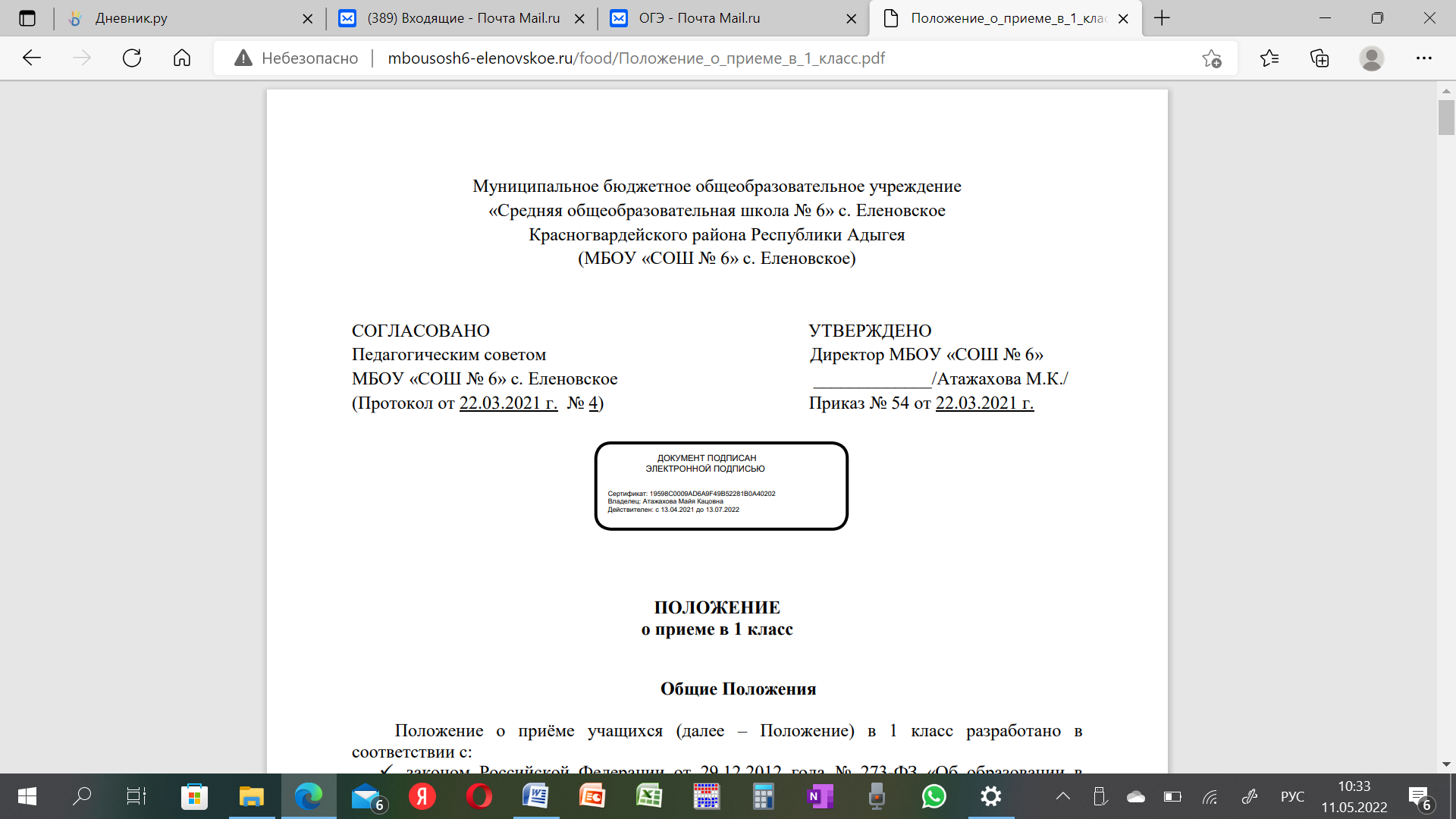 Положениео системе мониторинга введения и реализации обновленных ФГОС НОО и ОООв МБОУ «СОШ № 6» с. ЕленовскоеОбщие положенияНастоящее положение разработано в соответствии с:Федеральным законом от 29.12.2012 № 273-ФЗ "Об образовании в Российской Федерации";Порядком организации и осуществления образовательной деятельности по основным общеобразовательным программам – образовательным программам начального общего, основного общего и среднего общего образования, утв. Приказом Минобрнауки России от 30.08.2013 № 1015;Приказом Минпросвещения Российской Федерации от 31 мая 2021 года № 286 «Об утверждении Федерального государственного образовательного стандарта начального общего образования»;Приказом Минпросвещения Российской Федерации от 31 мая 2021 года № 287 «Об утверждении Федерального государственного образовательного стандарта основного общего образования»;Приказом Минобрнауки № 462 от 14.06.2013 "Об утверждении порядка проведении самообследования в образовательной организации";Приказом Минобрнауки России от 10.12.2013 № 1324 "Об утверждении показателей деятельности образовательной организации, подлежащей самообследованию";Уставом МБОУ «СОШ № 6» с. Еленовское (далее – Школа).Положение разработано в целях определения порядка организации и условий проведения мониторинга реализации федерального государственного образовательного стандарта (далее – ФГОС) общего образования в  МБОУ «СОШ № 6» с. Еленовское (далее – Мониторинга).Настоящее положение определяет цели и задачи, организацию и механизмы проведения Мониторинга. Мониторинг представляет собой форму организации, сбора, хранения, обработки информации о реализации ФГОС общего образования в Школе, обеспечивающую непрерывное слежение за ведением и прогнозированием развития процесса реализации.Мониторинг является специфической функцией управления, ориентирован на информационное обеспечение реализации ФГОС общего образования в условиях образовательного процесса.Мониторинг базируется на различных методах сбора информации:статистические исследования образовательного процесса,экспертные опросы, ранжирование;опросы (тестирование, анкетирование) педагогического и административного                                                                         состава обучаемых, опросы населения;проведение контрольных и других квалификационных работ.Проведение мониторинга реализации ФГОС общего образования в Школе (система мониторинговых показателей) ориентируется на основные аспекты качества образования и включает группы показателей, позволяющих оценить:качество условий (материально-технических, кадровых, информационно-технических, организационных и других) для осуществления образовательного процесса в соответствии с требованиями ФГОС общего образования;качество образовательных результатов деятельности в МБОУ «СОШ № 6» с. Еленовское.В качестве источников данных для оценки качества образовательных результатов используются:образовательная статистика;результаты внутренней диагностики учебных достижений, проводимой на основании системы оценки достижений планируемых результатов освоения основных образовательных программ начального и основного общего образования;социологические опросы, анкетирование и интервьюирование;анализ посещения урочных и внеурочных занятий.Мониторинг – многокомпонентная система, включающая:экспертизу готовности к введению обновленных ФГОС начального и основного общего образования до окончания срока актуальности в соответствии с федеральным планом-графиком поэтапного перехода на обновленные ФГОС НОО и ООО;мониторинг организации внеурочной деятельности обучающихся;диагностику образовательных достижений обучающихся, включающую анализ предметных и метапредметных результатов;систему отслеживания формирования личностных результатов обучющихся                       и др. Мониторинг осуществляется в соответствии с действующим правовыми и нормативными документами федерального и регионального уровня, программами развития образовательных систем, методическими материалами и настоящим Положением.Цели и задачи мониторингаЦелью мониторинга является регулярное получение и обработка информации о ходе реализации обновленных ФГОС начального и основного общего образования в МБОУ «СОШ 3 6» с. Еленовское, а также комплексное динамическое отслеживание результатов образовательной деятельности в соответствии с требованиями обновленных ФГОС общего образования. Для достижения поставленной цели решаются следующие задачи:непрерывное наблюдение за ходом реализации обновленных ФГОС общего образования в  Школе и получение оперативной информации о нем;оценка результативности реализации обновленных ФГОС общего образования (выявление и анализ образовательных результатов, сопоставление полученных результатов с ожидаемыми, анализ причин отклонений в реализации от намеченных изначально целей), принятие управленческих решений о перспективах реализации ФГОС общего образования;формирование ресурсной базы и обеспечение функционирования образовательной статистики и мониторинга реализации обновленных ФГОС общего образования в Школе;определение рисков при реализации обновленных ФГОС общего образования;формирование официальных отчетов о ходе реализации обновленных ФГОС общего образования, обеспечение информационной открытости и прозрачности деятельности МБОУ «СОШ № 6» с. Еленовское по реализации обновленных ФГОС общего образования для социума; координация деятельности всех субъектов мониторинга.Принципы мониторингаВ основу Мониторинга положены следующие принципы:принцип объективности, достоверности, полноты и системности информации о ходе реализации ФГОС общего образования;принцип комплексности,	обеспечивающий интеграцию количественной и качественной информации, характеризующей процесс;принцип реалистичности требований, норм и анализируемых показателей качества образования, их социальной и личностной значимости, учета индивидуальных особенностей развития отдельных обучающихся при оценке результатов их обучения и воспитания;принцип открытости, прозрачности процедур оценки хода реализации ФГОС общего образования; доступности информации о состоянии и качестве образовательного процесса для различных групп потребителей;принцип рефлексивности, реализуемый через включение педагогов в критериальный самоанализ и самооценку своей деятельности с опорой на объективные критерии и показатели; повышения потенциала внутренней оценки, самооценки, самоанализа каждого педагога;принцип оптимальности использования источников первичных данных для определения показателей качества и эффективности образования (с учетом возможности их многократного использования);принцип инструментальности и технологичности используемых показателей с учетом существующих возможностей сбора данных, методик измерений, анализа и интерпретации данных, подготовленности потребителей к их восприятию;принцип соблюдения морально-этических норм при проведении процедур оценки эффективности реализации ФГОС общего образования.Направления (параметры) мониторингаусловия реализации обновленных ФГОС НОО и ООО;структура образовательной программы;структура рабочей программы;результаты образования (оценка достижения личностных, метапредметных и предметных результатов).Организационная и функциональная структура мониторинга Организационная структура, ответственная за осуществление мониторинга и интерпретацию полученных результатов, включает в себя: администрацию МБОУ «СОШ № 6» с. Еленовское, педагогический совет, методический совет, методические объединения учителей-предметников, временные структуры (члены Рабочей группы по введению обновленных ФГОС общего образования и другие). Администрация Школы:разрабатывает локальные акты, регулирующие проведение мониторинга, утверждает приказом директора Школы и контролирует их исполнение;разрабатывает мероприятия и готовит предложения, направленные на совершенствование системы мониторинга, участвует в этих мероприятиях;обеспечивает на основе основных образовательных программ начального и основного общего образования проведение в образовательной организации контрольно-оценочных процедур, мониторинговых, социологических и статистических исследований, составляющих мониторинг;организует проведение мониторинга, осуществляет сбор, обработку, хранение и представление информации о состоянии и динамике реализации ФГОС общего образования; анализирует результаты проведенных процедур;обеспечивает условия для подготовки работников образовательной организации и общественных экспертов по осуществлению контрольно-оценочных процедур;обеспечивает предоставление информации о ходе реализации ФГОС общего образования; формирует информационно-аналитические материалы по результатам мониторинга;принимает управленческие решения по осуществлению реализации ФГОС общего образования на основе анализа результатов мониторинга. Методический совет МБОУ «СОШ № 6» с. Еленовское и профессиональные сообщества учителей-предметников:участвуют в разработке методики проведения мониторинга;участвуют в разработке системы показателей, характеризующих состояние    и динамику развития Школы;участвуют в разработке критериев оценки результативности профессиональной деятельности педагогов ОО по реализации ФГОС общего образования;содействуют проведению подготовки работников ОО и общественных экспертов по осуществлению контрольно-оценочных процедур;проводят экспертизу организации, содержания и результатов аттестации обучающихся и формируют предложения по их совершенствованию;готовят предложения для администрации по выработке управленческих решений по результатам мониторинга. Педагогический совет МБОУ «СОШ № 6» с. Еленовское:принимает участие в обсуждении системы показателей, характеризующих состояние и динамику реализации ФГОС общего образования;принимает участие в экспертизе качества образовательных результатов, условий организации учебного процесса в образовательной организации;участвует в оценке качества и результативности труда работников Школы, распределении выплат стимулирующего характера работникам и согласовании их распределения в порядке, устанавливаемом локальными актами МБОУ «СОШ № 6» с. Еленовское;содействует организации работы по повышению квалификации педагогических работников, развитию их творческих инициатив;заслушивает информацию и отчеты администрации Школы по вопросам реализации ФГОС общего образования в МБОУ «СОШ № 6» с. Еленовское.Периодичность мониторинговых исследований, формы и сроки сбора и представления информации определяются на основе циклограммы. Лица, осуществляющие мониторинг, несут персональную ответственность за достоверность и объективность представляемой информации. Лица, организующие мониторинг, несут персональную ответственность за обработку, анализ, необходимую конфиденциальность и использование данных мониторинга при принятии управленческого решения. С учетом изменений, происходящих в образовании, возможна работа по пересмотру системы критериев и показателей мониторинга, совершенствованию способов получения информации.Сроки проведения мониторинга Предварительный мониторинг проводится в начале каждого учебного года, позволяет выявить трудности в реализации обновленных ФГОС НОО и ООО, провести комплексный анализ и наметить коррекционные мероприятия. Текущий мониторинг проводится в начале четверти, позволяет выявить изменения образовательного процесса, степень усвоения результатов основной образовательной программы. Итоговый мониторинг проводится в конце учебного года, позволяет проанализировать результаты введения и реализации обновленных ФГОС НОО и ООО, выявить проблемы, наметить перспективы на следующий учебный год.Критерии, показатели и индикаторы мониторинга Комплекс критериев, показателей и индикаторов мониторинга (Приложение 1), используемых для  анализа качества образовательных результатов в ходе реализации обновленных ФГОС начального и основного общего образования, включает в себя:уровень и качество учебных достижений обучающихся, в том числе уровень сформированности универсальных учебных действий обучающихся в соответствии с требованиями обновленных  общего образования;уровень социализации обучающихся: сформированность компетенций, социального опыта, позволяющих адаптироваться в социуме; личностные достижения;уровень и качество организации внеурочной деятельности обучающихся;уровень качества коррекционной работы для обучающихся с ограниченными возможностями здоровья;соответствие показателей качества результатов обучения и воспитания нормативным требованиям и запросам потребителей образовательных  услуг. Комплекс показателей и индикаторов ресурсного обеспечения и условий реализации ФГОС общего образования включает в себя:уровень развития материально-технической базы, соответствие требованиям обновленных ФГОС общего образования и условиям реализации основных образовательных программ начального и основного общего образования;обеспеченность участников образовательных отношений учебно-методическими материалами, справочной литературой, современными источниками информации;кадровое обеспечение образовательного процесса. По итогам анализа полученных данных мониторинга готовятся соответствующие документы (отчеты, справки, доклады), которые доводятся до сведения педагогического коллектива МБОУ «СОШ № 6» с. Еленовское, учредителя, родителей, общественности. Результаты мониторинга являются основанием для принятия административных решений на уровне МБОУ «СОШ № 6» с. Еленовское.Приложение 1СОГЛАСОВАНОПедагогическим советомМБОУ «СОШ № 6» с. ЕленовскоеПротокол от 19.05. 2022 г. № 6УТВЕРЖДЕНОДиректор МБОУ «СОШ № 6»_____________/Атажахова М.К./                      Приказ № 64 от 19.05.2022 г.Сроки проведения мониторингаКритерииПоказатели мониторингаИндикаторы мониторингаБаллыПредварительный мониторингРесурсное обеспечение работ по введению обновленных ФГОС НООи ОООНаличие ресурсов, соответствующих обновленным ФГОС НООи ООО:методических;нормативно-правовых;кадровых;аналитических;оборудование учебных кабинетовРесурс имеется в наличии и соответствует требованиям обновленных ФГОС2Предварительный мониторингРесурсное обеспечение работ по введению обновленных ФГОС НООи ОООНаличие ресурсов, соответствующих обновленным ФГОС НООи ООО:методических;нормативно-правовых;кадровых;аналитических;оборудование учебных кабинетовРесурс нуждается в доработке1Предварительный мониторингРесурсное обеспечение работ по введению обновленных ФГОС НООи ОООНаличие ресурсов, соответствующих обновленным ФГОС НООи ООО:методических;нормативно-правовых;кадровых;аналитических;оборудование учебных кабинетовРесурс отсутствует0Предварительный мониторингРесурсное обеспечение работ по введению обновленных ФГОС НООи ОООНаличие и качество аналитической информации о предполагаемых изменениях в ОУ и требуемых ресурсахВся аналитическая информация обоснована, достоверна, в ней отсутствуют ошибки и противоречия2Предварительный мониторингРесурсное обеспечение работ по введению обновленных ФГОС НООи ОООНаличие и качество аналитической информации о предполагаемых изменениях в ОУ и требуемых ресурсахПрисутствуют незначительные неточности, противоречия1Предварительный мониторингРесурсное обеспечение работ по введению обновленных ФГОС НООи ОООНаличие и качество аналитической информации о предполагаемых изменениях в ОУ и требуемых ресурсахИнформация выглядит недостоверной из-за большого количества противоречий и ошибок0Текущий мониторингЭффективность учебно-воспитательного процессаСоответствие учебно-воспитательного процесса (содержания и технологий) требованиям ФГГОС НОО и ФГОС ООО, системно-деятельностному подходуВыполняются все требования ФГОС НОО и ФГОС ООО, процесс качественно изменился2Текущий мониторингЭффективность учебно-воспитательного процессаСоответствие учебно-воспитательного процесса (содержания и технологий) требованиям ФГГОС НОО и ФГОС ООО, системно-деятельностному подходуВыполняются основные  требования ФГОС НОО и ФГОС ООО, процесс качественно изменился1Текущий мониторингЭффективность учебно-воспитательного процессаСоответствие учебно-воспитательного процесса (содержания и технологий) требованиям ФГГОС НОО и ФГОС ООО, системно-деятельностному подходуВведены отдельные требования, качественно процесс не изменился0Итоговый мониторингРезультативность введения обновленных ФГОС НОО и ФГОС ОООПолнота достижений предметных, метапредметных и личностных результатов учащимися школы; объем и правильность выполнения проверочных работ обучающимисяБолее 70% обучающихся качественно выполняют проверочные работы2Итоговый мониторингРезультативность введения обновленных ФГОС НОО и ФГОС ОООПолнота достижений предметных, метапредметных и личностных результатов учащимися школы; объем и правильность выполнения проверочных работ обучающимися30-70% обучающихся качественно выполняют проверочные работы1Итоговый мониторингРезультативность введения обновленных ФГОС НОО и ФГОС ОООПолнота достижений предметных, метапредметных и личностных результатов учащимися школы; объем и правильность выполнения проверочных работ обучающимисяМенее 30% обучающихся качественно выполняют проверочные работы 0